ΘΕΜΑ :  «2ο πανελλήνιο συνέδριο της Πανελλήνιας Ένωσης Σχολικών Συμβούλων (ΠΕΣΣ)»Η Πανελλήνια Ένωση Σχολικών Συμβούλων (Π.Ε.Σ.Σ) διοργανώνει το 2ου Πανελλήνιο Συνέδριο στη Θεσσαλονίκη στις 27-29 Μαρτίου 2015, με θέμα «Εκπαιδευτικές πολιτικές για το σχολείο του 21ου αιώνα». Η διοργάνωση του Συνεδρίου αποτελεί συνέχεια των δράσεων της ΠΕΣΣ, μετά την επιτυχή διεξαγωγή του 1ου Συνεδρίου στην Κόρινθο τον Νοέμβριο του 2013, στην προσπάθεια των Σχολικών Συμβούλων να συμβάλλουν ενεργά στο δημόσιο διάλογο για τη σύγχρονη εκπαιδευτική πραγματικότητα. Το 2o Πανελλήνιο Συνέδριο της Πανελλήνιας Ένωσης Σχολικών Συμβούλων (Π.Ε.Σ.Σ) στοχεύει στην προσέγγιση των σύγχρονων επιστημονικών παραδοχών και ερευνητικών δεδομένων σχετικά με το πεδίο των εκπαιδευτικών πολιτικών, τη συνδιαμόρφωση προτάσεων για τη σύγχρονη εκπαιδευτική πραγματικότητα και την ανάδειξη της διδακτικής και μαθησιακής διαδικασίας. Οι εκπαιδευτικές πολιτικές αναφέρονται σε σημαντικές όψεις της διδακτικής και παιδαγωγικής διαδικασίας, οι οποίες προσδιορίζονται από την επικράτηση συγκεκριμένων κάθε φορά θεσμικών επιλογών, πρακτικών και προσεγγίσεων, η κατανόηση των οποίων διαμορφώνει πρόσφορο έδαφος συζητήσεων και ανταλλαγής απόψεων και συνεισφέρει πολύπλευρα στο εκπαιδευτικό έργο. Το Συνέδριο απευθύνεται στην επιστημονική και εκπαιδευτική κοινότητα και θα διεξαχθεί σε συνεργασία με το Περιφερειακό Τμήμα της ΠΕΣΣ στην Κεντρική Μακεδονία (ΠΕ.Τ Κ. Μακεδονίας) και τη συμπαράσταση της Περιφερειακής Διεύθυνσης Α'θμιας και Β'θμιας Εκπαίδευσης Κ. Μακεδονίας.	Όσοι ενδιαφέρονται να υποβάλουν εργασίες που αφορούν σε θεωρητικές παραδοχές και ερευνητικές προσεγγίσεις στο πλαίσιο σχεδιασμού και υλοποίησης εκπαιδευτικών πολιτικών στο σύγχρονο σχολείο, μπορούν να το πράξουν ακολουθώντας τις πληροφορίες και οδηγίες μορφοποίησης που επισυνάπτονται στο παρόν έγγραφο.Για περισσότερες  πληροφορίες αναφορικά με τη διεξαγωγή του συνεδρίου (θεματολογία,  διαδικασία υποβολής εργασιών εγγραφή, κ.α.) επισυνάπτεται στο παρόν έγγραφο η επίσημη ανακοίνωση της ΠΕΣΣ.Συνημμένα: Πέντε (5) σελίδες.			Ο  ΠΡΟΪΣΤΑΜΕΝΟΣ ΤΗΣ ΔΙΕΥΘΥΝΣΗΣ		                                                                                                       ΚΩΣΤΑΣ  ΠΑΠΑΧΡΗΣΤΟΣΕσωτερική Διανομή: Δ/νση Σπουδών, Προγραμμάτων & Οργάνωσης  Π.Ε. - Τμήμα Γ’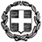 Βαθμός Ασφαλείας: Να διατηρηθεί μέχρι:Βαθμός ΠροτεραιότηταςΕΛΛΗΝΙΚΗ ΔΗΜΟΚΡΑΤΙΑΥΠΟΥΡΓΕΙΟ  ΠΑΙΔΕΙΑΣ  ΚΑΙ ΘΡΗΣΚΕΥΜΑΤΩΝ-----ΓΕΝΙΚΗ Δ/ΝΣΗ ΣΠΟΥΔΩΝ Π/ΘΜΙΑΣ ΚΑΙ Δ/ΘΜΙΑΣ ΕΚΠΑΙΔΕΥΣΗΣΔΙΕΥΘΥΝΣΗ ΣΠΟΥΔΩΝ, ΠΡΟΓΡΑΜΜΑΤΩΝ & ΟΡΓΑΝΩΣΗΣ Π.Ε.ΤΜΗΜΑ Γ’ ΜΑΘΗΤΙΚΗΣ ΜΕΡΙΜΝΑΣ & ΣΧΟΛΙΚΗΣ ΖΩΗΣ-----Μαρούσι, 22-12-2014Αρ. Πρωτ.:209673/Δ1	Ταχ. Δ/νση	: Ανδρέα Παπανδρέου 37Τ.Κ. – Πόλη	: 15180 – ΜαρούσιΙστοσελίδα	: http://www.minedu.gov.gr Email		: spudonpe@minedu.gov.gr  Πληροφορίες	:  Σ. Λαπατά                               :  Κ. ΠαπαγεωργίουΤηλέφωνο	: 210 344 2425FAX		: 210 344 3354  ΠΡΟΣ:Περιφερειακούς Δ/ντές  Π.Ε. & Δ.Ε. τους χώρας  (Έδρες τους)Προϊσταμένους Επιστημονικής & Παιδαγωγικής Καθοδήγησης Π.Ε. της χώρας  (Έδρες τους)Σχολικούς Συμβούλους  Δ.Ε., Π.Α., Ε.Α.Ε., ΠΕ 05, ΠΕ 06, ΠΕ 07, ΠΕ 11 & ΠΕ 16 (μέσω των Περιφ. Δ/νσεων Π.Ε. & Δ.Ε. της χώρας)Διευθυντές Εκπ/σης Π.Ε. της χώρας (Έδρες τους) Διευθυντές, Προϊσταμένους & Διδακτικό Προσωπικό των σχολικών μονάδων (μέσω των Δ/νσεων Π.Ε.  της χώρας)ΚΟΙΝ: Πανελλήνια Ένωση Σχολικών Συμβούλων (ΠΕΣΣ) Ξενοφώντος 15Α , Αθήνα, Τ.Κ.: 10557